МУНИЦИПАЛЬНОЕ ОБРАЗОВАНИЕ «ГОРОД БЕРЕЗНИКИ»АДМИНИСТРАЦИЯ ГОРОДА БЕРЕЗНИКИПОСТАНОВЛЕНИЕ………..	№……………В целях актуализации нормативного правового акта Администрации города Березники,администрация города Березники ПОСТАНОВЛЯЕТ:1.Внести в постановление администрации города от 12.11.2019             № 3037 «Об утверждении Порядка предоставления субсидий в целях возмещения затрат (части затрат) вновь зарегистрированным и действующим менее одного года субъектам малого предпринимательства» (далее - Постановление) следующие изменения:1.1.в Порядок предоставления субсидий в целях возмещения затрат (части затрат) вновь зарегистрированным и действующим менее одного года субъектам малого предпринимательства, утвержденный Постановлением (далее – Порядок), согласно приложению 1 к настоящему постановлению;1.2.приложение 1 к Порядку изложить в редакции согласно приложению 2 к настоящему постановлению;1.3.приложение 6 к Порядку изложить в редакции согласно приложению 3 к настоящему постановлению;1.4.подпункт 2.1.1 пункта 2.1 раздела II Положения о Комиссии по отбору вновь зарегистрированных и действующих менее одного года субъектов малого предпринимательства, утвержденного Постановлением, изложить в следующей редакции:«2.1.1.рассмотрение документов, предоставленных СМП – участниками отбора, на соответствие их требованиям, указанным в пункте 2.2 раздела II Порядка, и условиям предоставления субсидий, установленным в пункте 2.1 раздела II Порядка, а также                              на соответствие фактического наличия основных средств на основании акта обследования, указанного в подпункте 2.9.11 пункта 2.9 раздела II Порядка;».2.Опубликовать настоящее постановление в официальном печатном издании - газете «Два берега Камы» и разместить его полный текст, состоящий из настоящего постановления и приложений 1-3, указанных в подпунктах 1.1-1.3 пункта 1 настоящего постановления соответственно, на Официальном портале правовой информации города Березники в информационно-телекоммуникационной сети «Интернет».3.Настоящее постановление вступает в силу со дня, следующего за днем его официального опубликования в официальном печатном издании.Приложение 1к постановлению администрации города от ____________________ИЗМЕНЕНИЯ,которые вносятся в Порядок предоставления субсидий в целях возмещения затрат (части затрат) вновь зарегистрированным и действующим менее одного года субъектам малого предпринимательства, утвержденный постановлением администрации города от 12.11.2019 № 30371.В разделе II Порядка:1.1.в пункте 2.1:1.1.1.подпункт 2.1.2 дополнить подпунктами 2.1.2.7 – 2.1.2.9 следующего содержания:«2.1.2.7.общественное питание;2.1.2.8.пассажирские перевозки;2.1.2.9.торговля.»;1.1.2.подпункт 2.1.3.1 подпункта 2.1.3 изложить в следующей редакции:«2.1.3.1.приобретение основных средств;»;1.2.пункт 2.5 изложить в следующей редакции:«2.5.В случае если на дату предоставления в уполномоченный орган заявки на предоставление субсидии приобретенные основные             средства не поступили СМП (находятся на стадии производства, доставки и т.д.), последний обязан предоставить в уполномоченный орган счет-фактуру и (или) иные подтверждающие документы о приобретении (поставке) в течение 5 рабочих дней с момента получения основных средств.»;1.3.в пункте 2.9:1.3.1.подпункт 2.9.3 дополнить абзацем вторым следующего содержания:«В случае предоставления документов, указанных в пункте 2.3 настоящего раздела, не в полном объеме и (или) несоответствия их требованиям, указанным в пункте 2.6 настоящего раздела, должностное лицо уполномоченного органа устно уведомляет о выявленных недостатках СМП, обратившегося с документами для участия в отборе, и о необходимости их устранения до даты окончания приема документов для участия в отборе, о чем делается соответствующая отметка в заявке на предоставление субсидии.»;1.3.2.подпункты 2.9.4 и 2.9.5 признать утратившими силу;1.3.3.абзац первый подпункта 2.9.6 изложить в следующей редакции:«Должностное лицо уполномоченного органа регистрирует поступившие от СМП документы для участия в отборе в Журнале регистрации заявок на получение субсидий, составленном по форме согласно приложению 5 к настоящему Порядку (далее - Журнал регистрации заявок), который должен быть пронумерован, прошнурован и подписан руководителем уполномоченного органа.».1.3.4.абзац первый подпункта 2.9.10.2. изложить в следующий редакции:«2.9.10.2.не позднее 3 рабочих дней со дня окончания приема документов для участия в отборе осуществляет выездные мероприятия на предмет наличия у СМП основных средств, на приобретение которых произведены расходы.»;1.3.5.подпункт 2.9.13.3 изложить в следующей редакции:«2.9.13.3.на соответствие фактического наличия основных средств на основании акта обследования, указанного в подпункте 2.9.11 настоящего пункта.»;1.4.в пункте 2.10:1.4.1.подпункт 2.10.2.2 изложить в следующей редакции:«2.10.2.2.не отчуждать основные средства, затраты на приобретение которых возмещены путем предоставления субсидии, в течение 1 года со дня получения субсидии;»;1.4.2.подпункт 2.10.2.3.1 признать утратившим силу.Приложение 2к постановлению администрации города от ____________________Приложение 1к Порядку предоставления субсидий в целях возмещения затрат (части затрат) вновь зарегистрированным и действующим менее одного года субъектам малого предпринимательстваФОРМАПАСПОРТбизнес-проекта субъекта малого предпринимательстваДостоверность предоставленной информации гарантирую.Руководитель (индивидуальный предприниматель)_____________/_______________________________/(подпись)	(ФИО (последнее - при наличии)М.П. (при наличии) 					 «____» ______________ 20___ г.Приложение 3к постановлению администрации города от ____________________Приложение 6к Порядку предоставления субсидий в целях возмещения затрат (части затрат) вновь зарегистрированным и действующим менее одного года субъектам малого предпринимательстваФОРМАКРИТЕРИИ ОЦЕНКИО внесении изменений в постановление администрации города от 12.11.2019 № 3037«Об утверждении Порядка предоставления субсидий в целях возмещения затрат (части затрат) вновь зарегистрированными действующим менее одного года субъектам малого предпринимательства»Глава города Березники –глава администрации 
города БерезникиС.П.ДьяковРаздел I.Общие и контактные данныеРаздел I.Общие и контактные данныеРаздел I.Общие и контактные данныеРаздел I.Общие и контактные данныеРаздел I.Общие и контактные данные1.1.Полное наименование бизнес-проектаПолное наименование бизнес-проекта1.2.Полное наименование субъекта малого и  предпринимательстваПолное наименование субъекта малого и  предпринимательства1.3.Код ОКВЭД с расшифровкой, в рамках которого реализуется бизнес-проект Код ОКВЭД с расшифровкой, в рамках которого реализуется бизнес-проект 1.4.ИНН юридического лица (индивидуального предпринимателя), ОГРН (ОГРНИП), дата регистрации юридического лица (индивидуального предпринимателя)ИНН юридического лица (индивидуального предпринимателя), ОГРН (ОГРНИП), дата регистрации юридического лица (индивидуального предпринимателя)1.5.Юридический адрес, номер телефона, e-mail (последнее – при наличии)Юридический адрес, номер телефона, e-mail (последнее – при наличии)1.6.Контактное лицо от юридического лица (индивидуального предпринимателя), его  номер телефона и e-mail  (последнее – при наличии)Контактное лицо от юридического лица (индивидуального предпринимателя), его  номер телефона и e-mail  (последнее – при наличии)Раздел II.Сведения о деятельности субъекта малого предпринимательстваРаздел II.Сведения о деятельности субъекта малого предпринимательстваРаздел II.Сведения о деятельности субъекта малого предпринимательстваРаздел II.Сведения о деятельности субъекта малого предпринимательстваРаздел II.Сведения о деятельности субъекта малого предпринимательства2.1.Объем оборота реализованных продукции, товаров, услуг включая на экспорт (для индивидуальных предпринимателей - объем выручки) на дату подачи заявки о предоставлении субсидии, тыс.руб., без учета НДСОбъем оборота реализованных продукции, товаров, услуг включая на экспорт (для индивидуальных предпринимателей - объем выручки) на дату подачи заявки о предоставлении субсидии, тыс.руб., без учета НДС2.2.Среднесписочная численность работников на дату подачи заявки о предоставлении субсидии, ед.Среднесписочная численность работников на дату подачи заявки о предоставлении субсидии, ед.2.3.Среднемесячная заработная плата работников на дату подачи заявки о предоставлении субсидии, руб. Среднемесячная заработная плата работников на дату подачи заявки о предоставлении субсидии, руб. 2.4.Система налогообложенияСистема налогообложения2.5.Объем налоговых отчислений на дату подачи заявки о предоставлении субсидии, тыс.руб.Объем налоговых отчислений на дату подачи заявки о предоставлении субсидии, тыс.руб.2.6.Финансовый результат юридического лица (индивидуального предпринимателя) на дату подачи заявки о предоставлении субсидии (указать - чистая прибыль или убыток),тыс.руб.Финансовый результат юридического лица (индивидуального предпринимателя) на дату подачи заявки о предоставлении субсидии (указать - чистая прибыль или убыток),тыс.руб.Раздел III.Сведения о бизнес-проектеРаздел III.Сведения о бизнес-проектеРаздел III.Сведения о бизнес-проектеРаздел III.Сведения о бизнес-проектеРаздел III.Сведения о бизнес-проекте3.1.Сфера деятельности, в которой реализуется бизнес-проект, согласно подпункту 2.1.2 пункта 2.1 раздела II Порядка3.2.Общая характеристика бизнес-проекта: описание и характеристики производимого товара (работы, услуги), конкурентные преимущества и недостатки, новизна и т.д.3.3.Как изменится доступность и качество услуг населению в результате реализации бизнес-проекта3.4.Общая стоимость бизнес-проекта, всего, тыс.руб., в том числе3.4.1.Объем уже осуществленных затрат, тыс.руб.3.5.Затраты, предъявляемые к субсидированию, всего, руб.3.5.1.Наименование приобретенныхосновных средствстоимость, руб.стоимость, руб.обоснование необходимости для реализации бизнес-проекта3.5.1.1.3.5.1.2.…3.5.2.Расходы на государственную регистрацию СМПстоимость, руб.стоимость, руб.обоснование необходимости для реализации бизнес-проекта3.5.2.1.3.5.2.2.…3.6.Сумма запрашиваемой субсидии, руб.3.7.Срок окупаемости бизнес-проекта, мес.3.8.Планируемые направления расходования субсидии3.9.Количество вновь созданных (создаваемых) рабочих мест в результате реализации бизнес-проекта, ед.3.10.Наличие собственных благотворительных программ и (или) участие в действующих благотворительных проектах№ п/пНаименование критериев оценки паспорта бизнес-проектасубъекта малого предпринимательстваЗначение критериев оценки паспорта бизнес-проектасубъекта малого предпринимательстваКоличествобаллов1234Раздел I.Критерии оценки отдельных сведений о деятельности субъекта малого предпринимательства (далее – СМП)Раздел I.Критерии оценки отдельных сведений о деятельности субъекта малого предпринимательства (далее – СМП)Раздел I.Критерии оценки отдельных сведений о деятельности субъекта малого предпринимательства (далее – СМП)Раздел I.Критерии оценки отдельных сведений о деятельности субъекта малого предпринимательства (далее – СМП)1.1.Количество планируемыхк созданию рабочих мест 3 и более 201.1.Количество планируемыхк созданию рабочих мест От 1 до 2101.1.Количество планируемыхк созданию рабочих мест Создание рабочих мест не планируется0Раздел II.Критерии оценки показателей бизнес-проектаРаздел II.Критерии оценки показателей бизнес-проектаРаздел II.Критерии оценки показателей бизнес-проектаРаздел II.Критерии оценки показателей бизнес-проекта2.1.Доля субсидии в общей стоимости бизнес-проектаМенее 15 %202.1.Доля субсидии в общей стоимости бизнес-проектаБолее 15 %, но менее 25 %102.1.Доля субсидии в общей стоимости бизнес-проектаБолее 25 %, но менее 50 %32.1.Доля субсидии в общей стоимости бизнес-проектаБолее 50 %02.2.Стадия реализации бизнес-проектаБизнес-проект достиг окупаемости152.2.Стадия реализации бизнес-проектаБизнес-проект достигнет окупаемости в ближайшие12 месяцев102.2.Стадия реализации бизнес-проектаБизнес-проект достигнет окупаемости в ближайшие24 месяца42.2.Стадия реализации бизнес-проектаБизнес-проект достигнет окупаемости не ранее чем через 24 месяца02.3.Планируемые направления расходования субсидийНа приобретение основныхсредств102.3.Планируемые направления расходования субсидийНа иные цели0Раздел III.Критерии оценки социального и общественного эффекта деятельности СМП, в том числе в результате реализации бизнес-проектаРаздел III.Критерии оценки социального и общественного эффекта деятельности СМП, в том числе в результате реализации бизнес-проектаРаздел III.Критерии оценки социального и общественного эффекта деятельности СМП, в том числе в результате реализации бизнес-проектаРаздел III.Критерии оценки социального и общественного эффекта деятельности СМП, в том числе в результате реализации бизнес-проекта3.1.Участие в благотворительных проектах, проводимых на территории муниципального образования «Город Березники»Имеет собственные благотворительные проекты203.1.Участие в благотворительных проектах, проводимых на территории муниципального образования «Город Березники»Участвует103.1.Участие в благотворительных проектах, проводимых на территории муниципального образования «Город Березники»Не участвует03.2.Изменение доступности и качества услуг населению в результате реализации бизнес-проектаВлияет на повышение доступности и качества услуг населению153.2.Изменение доступности и качества услуг населению в результате реализации бизнес-проектаНе влияет на повышение доступности и качества услуг населению0ВСЕГОВСЕГОВСЕГО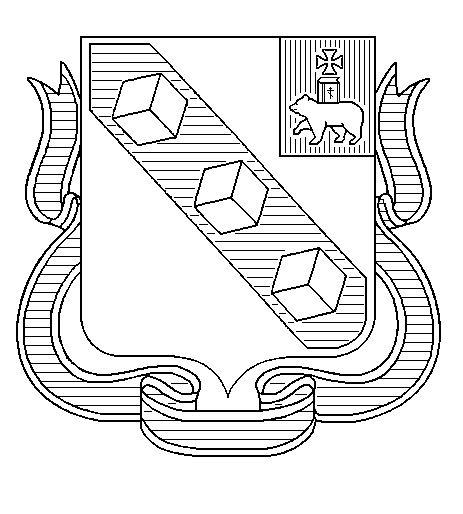 